North East School Division 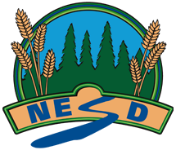 Unpacking Outcomes Module 31B: Bad Debts (Optional)  Unpacking the Outcome Unpacking the Outcome Unpacking the Outcome Examine --> bad debts (expense)Examine --> bad debts (expense)Examine --> bad debts (expense)Outcome (circle the verb and underline the qualifiers) Outcome (circle the verb and underline the qualifiers) Outcome (circle the verb and underline the qualifiers) Examine bad debts expense using the allowance method.Examine bad debts expense using the allowance method.Examine bad debts expense using the allowance method.KNOW UNDERSTAND BE ABLE TO DO Vocabulary:Direct Write off method of bad debtsAllowance method for bad debitsBook Value of Accounts ReceivableThat Which method you use is dependent on the size of your businesses and the number of on account sales you have.Define write-off using the allowance method and direct write-off.Differentiate between a write-off and a direct write-off.Explain the purpose of the allowance method for recording losses from uncollectible accounts.Compute the amount of estimated bad debt for a business and prepare adjusting entries using the aging and percentage of net sales methods.Perform the entries for writing off an uncollectible accounts receivable, using the write-off from an allowance account method.Account for the collection of an account receivable that was written off.ESSENTIAL QUESTIONS ESSENTIAL QUESTIONS ESSENTIAL QUESTIONS  Which method of handling bad debts allows for the most accurate representation of a businesses Net income? Which method of handling bad debts allows for the most accurate representation of a businesses Net income? Which method of handling bad debts allows for the most accurate representation of a businesses Net income?